Publicado en Madrid el 31/07/2020 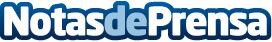 Libertex analiza la situación del oro en los mercados financierosEl oro ha sido la mejor opción para los inversores que han confiado en el valor refugio por excelenciaDatos de contacto:Noelia Perlacia915191005Nota de prensa publicada en: https://www.notasdeprensa.es/libertex-analiza-la-situacion-del-oro-en-los Categorias: Internacional Finanzas Sociedad Emprendedores E-Commerce http://www.notasdeprensa.es